ملخصتتضمن هذه الوثيقة التقرير النهائي لفريق العمل التابع للفريق الاستشاري لتنمية الاتصالات والمعني بالأعمال التحضيرية للمؤتمر العالمي لتنمية الاتصالات، بما في ذلك مقترحات بناءً على اختصاصاته. ويُقدَّم التقرير إلى الاجتماع الثالث للفريق الاستشاري لتنمية الاتصالات لعام 2020 (TDAG-20/3) لينظر فيه ويُقرّ المقترحات الواردة فيه.وقد أنشأ الفريق الاستشاري لتنمية الاتصالات في اجتماعه الذي عُقد في الفترة 5-2 يونيو 2020 فريق العمل التابع له المعني بالأعمال التحضيرية للمؤتمر العالمي لتنمية الاتصالات. وفي اجتماع استثنائي لاحق للفريق الاستشاري عُقد في 16 يونيو 2020، جرت الموافقة على اختصاصات فريق العمل التابع له المعني بالأعمال التحضيرية للمؤتمر العالمي لتنمية الاتصالات، وعُيِّن السيد سانتياغو رييس-بوردا (كندا) رئيساً له.وعقد فريق العمل خلال يوليو وسبتمبر وأكتوبر 2020 أربعة اجتماعات وتلقّى اثنتي عشرة مساهمة من الدول الأعضاء وأعضاء القطاع، عُرضت ونوقشت في تلك الاجتماعات. ويُتاح فيما يلي الاطلاع على تقرير كل من تلك الاجتماعات: مقدمةشدّد فريق العمل طوال اجتماعاته على ضرورة أن يكون المؤتمر العالمي لتنمية الاتصالات (WTDC) عمليَّ المنحى، بحيث تُجرى فيه حوارات تفاعلية فيما بين أصحاب المصلحة ترمي إلى بلورة فهم مشترك للحواجز القائمة وتقديم حلول فعّالة ومستدامة ومبتكرة تستهدف توسيع نطاق التوصيلية الهادفة لتشمل الجميع في كل مكان. وكما ذكر الكثيرون، لقد سلّطت جائحة فيروس كورونا (COVID-19) الضوء على ما للاتصالات وتكنولوجيا المعلومات والاتصالات (ICT) من أهمية أساسية في جميع مناحي حياة الناس: في الصحة والتعليم والعمل والترفيه. وسيكون للآثار الاقتصادية للجائحة تأثير على المسار نحو التعافي الاقتصادي في البلدان المتقدمة والنامية على السواء لسنوات مقبلة. وستؤدي الاتصالات وتكنولوجيا المعلومات والاتصالات دوراً حاسماً في عملية التعافي هذه. ويستطيع الاتحاد، عن طريق قطاع تنمية الاتصالات (ITU-D) به، أن يضطلع بدور محوري في توحيد صفوف البلدان بهدف التصدي للتحديات العديدة الناشئة عن آثار الجائحة على الاقتصاد العالمي. ويعتقد المشاركون في فريق العمل أن المؤتمر العالمي لتنمية الاتصالات لعام 2021 (WTDC-21) يُتيح فرصةً لا تعوَّض لوضع الأعمال الحاسمة الأهمية التي يضطلع بها قطاع تنمية الاتصالات في صدارة الجهود الرامية إلى ضمان إمكانية نفاذ جميع الناس في جميع البلدان إلى النطاق العريض بتكلفة ميسورة وجودة عالية. ويجب، في هذا السياق، إعداد العملية التحضيرية للمؤتمر WTDC وهيكله ومحتواه بما يضمن عدم تخلّف أحد عن الركب.القسم I: العملية التحضيريةالقسم II: ترتيبات المؤتمر، بما في ذلك محتواه ومساراته المواضيعية ومواضيعه وأصحاب المصلحة المعنيونــــــــــــــــــــــــــــــــــــــــــــــــــــــــــــــــــــــــــــــــــــــــــــــــالفريق الاستشاري لتنمية الاتصالات (TDAG)الاجتماع السابع والعشرون، اجتماع افتراضي، 23 نوفمبر 2020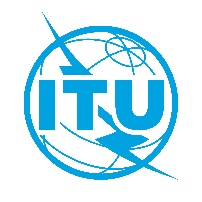 الوثيقة TDAG-20/3/5-A5 نوفمبر 2020الأصل: بالإنكليزيةرئيس فريق العمل التابع للفريق الاستشاري لتنمية الاتصالات
والمعني بالأعمال التحضيرية للمؤتمر العالمي لتنمية الاتصالاترئيس فريق العمل التابع للفريق الاستشاري لتنمية الاتصالات
والمعني بالأعمال التحضيرية للمؤتمر العالمي لتنمية الاتصالاتالتقرير النهائي لفريق العمل التابع للفريق الاستشاري لتنمية الاتصالات
والمعني بالأعمال التحضيرية للمؤتمر العالمي لتنمية الاتصالاتالتقرير النهائي لفريق العمل التابع للفريق الاستشاري لتنمية الاتصالات
والمعني بالأعمال التحضيرية للمؤتمر العالمي لتنمية الاتصالاتملخص:تتضمن هذه الوثيقة التقرير النهائي لفريق العمل التابع للفريق الاستشاري لتنمية الاتصالات والمعني بالأعمال التحضيرية للمؤتمر العالمي لتنمية الاتصالات (TDAG-WG-Prep).الإجراء المطلوب:يُدعى الفريق الاستشاري لتنمية الاتصالات (TDAG) إلى إقرار المقترحات الواردة في التقرير.المَراجع:لا يوجد16 يوليو 2020 - TDAG-WG-Prep/430 سبتمبر 2020 - TDAG-WG-Prep/187 سبتمبر 2020 - TDAG-WG-Prep/1220 أكتوبر و4 نوفمبر 2020
TDAG-WG-Prep/26	استعراض المقترحات الأولية للمؤتمر العالمي لتنمية الاتصالات (WTDC) بشأن العملية التحضيرية لمؤتمر عام 2021 (WTDC-21)، بما في ذلك الردود الواردة على الاستقصاء الذي أجراه مكتب تنمية الاتصالات (BDT) بخصوص قضية إصلاح المؤتمر WTDC التي نوقشت خلال الحوارين الإلكترونيين اللذين أجراهما الفريق الاستشاري لتنمية الاتصالات (TDAG)، وكذلك استعراض أي مساهمات أخرى قدمها الأعضاء بهذا الشأن إلى الاجتماع الافتراضي للفريق الاستشاري في عام 2020 (TDAG-20) بشأن المؤتمر WTDC؛--	تقديم توصيات، بالتشاور مع أعضاء الاتحاد ومكتب الفريق الاستشاري لتنمية الاتصالات، بشأن الترتيبات اللازم اتخاذها مع الاجتماعات والأحداث التحضيرية قبل انعقاد المؤتمر؛كم عدد الاجتماعات التنسيقية الأقاليمية (IRM) التي ينبغي عقدها ومتى ينبغي عقدها؟يوصي فريق العمل بألا يقل عدد الاجتماعات الأقاليمية عن اجتماعين كحد أدنى وألا يزيد عن ثلاثة اجتماعات كحد أقصى.كما يوصي الفريق بأن تُعقد الاجتماعات التنسيقية الأقاليمية بالتعاقب مع الاجتماعات الإقليمية التحضيرية، رهناً بمواصلة المناقشات مع المنظمات الإقليمية للاتصالات (RTO)، بالتشاور والتنسيق مع مكتب تنمية الاتصالات.ما هو الشكل الذي ينبغي أن تتخذه الاجتماعات التنسيقية الأقاليمية؟يوصي فريق العمل بضرورة أن تيسِّر الاجتماعات التنسيقية الأقاليمية، قدر الإمكان، المشاركة الحضورية والمشاركة عن بُعد على السواء، وأن تسعى إلى الانتهاء إلى موقف مشترك بشأن القضايا الرئيسية التي سيناقشها المؤتمر العالمي لتنمية الاتصالات لعام 2021 (WTDC-21)، مع احترام الحق السيادي لجميع الدول الأعضاء في تقديم مساهماتها إلى المؤتمر. ما البنود التي ينبغي أن يتضمنها جدول أعمال الاجتماع التنسيقي الأقاليمي؟يوصي فريق العمل بأن يُبنى جدول الأعمال على المقترحات المقدمة من الاجتماعات الإقليمية التحضيرية، وأن يتضمن أيضاً، حسب الاقتضاء، المقترحات المقدمة من الدول الأعضاء وأعضاء القطاع والمنظمات الإقليمية للاتصالات ومكتب تنمية الاتصالات وغيرهم من أصحاب المصلحة، بما يشمل المواضيع الرئيسية التي يلزم تنسيقها وتوافق الآراء بشأنها فيما بين مختلف المناطق.هل ينبغي أن يكون الحضور في الاجتماعات التنسيقية الأقاليمية محدوداً، وإذا كان الأمر كذلك، فكم عدد الممثلين من كل منطقة الذين ينبغي أن يحضروا الاجتماعات التنسيقية الأقاليمية؟لم يستطع فريق العمل التوصل إلى توافق في الآراء بشأن هذا الموضوع، ويقترح على الفريق الاستشاري البدائل الأربعة التالية:[إضافةً إلى جهات الاتصال التابعة للمنظمات الإقليمية للاتصالات (RTO)، ينبغي أن يكون باب الحضور في الاجتماعات التنسيقية الأقاليمية مفتوحاً لجميع أعضاء قطاع تنمية الاتصالات المهتمين، تعزيزاً للشفافية والشمول والتبادل الكامل للآراء. ويمكن لخيار المشاركة عن بُعد أن يساعد في زيادة المشاركة.وينبغي أن يقتصر حضور الاجتماعات التنسيقية الأقاليمية على المنسّقين الذين تُسميهم المنظمات الإقليمية للاتصالات.ينبغي أن يكون الممثلون الحاضرون في الاجتماعات التنسيقية الأقاليمية هم الأشخاص الذين تُسمّيهم كل منظمة من المنظمات الإقليمية للاتصالات (RTO) لتمثيل الحكومات وأعضاء القطاع والهيئات الأكاديمية وغيرهم.باب الحضور في الاجتماعات التنسيقية الأقاليمية مفتوح لجميع الأطراف المهتمة، على ألا يزيد عدد الممثلين الذين تُسميهم كل منظمة من المنظمات الإقليمية للاتصالات عن أربعة ممثلين.]كيف ستحدَّد رئاسة الاجتماعات التنسيقية الأقاليمية؟يقترح فريق العمل وجود رئيس واحد، يحبَّذ أن يكون رئيس المؤتمر العالمي لتنمية الاتصالات لعام 2021 (WTDC-21)، وستة نواب له، يحبَّذ أن يكونوا من المسؤولين عن تنسيق العملية التحضيرية للمؤتمر في كل من المنظمات الإقليمية للاتصالات التي يمثلونها.ما هي الخطوات التي ينبغي اتخاذها لضمان التخطيط والتنسيق السليمين فيما بين الاجتماعات الإقليمية التحضيرية والاجتماعات التنسيقية الأقاليمية والاجتماعات التحضيرية للمنظمات الإقليمية للاتصالات؟يوصي فريق العمل بإدماج أفضل الممارسات (المتعلقة بالأعمال التحضيرية) المستمدة من سائر مؤتمرات الاتحاد في عملية التخطيط للاجتماعات التنسيقية الأقاليمية وأعمال هذه الاجتماعات. وفيما يتعلق بالتنسيق فيما بين الاجتماعات الإقليمية التحضيرية والاجتماعات التنسيقية الأقاليمية والمنظمات الإقليمية للاتصالات: تُعيِّن كل منطقة المنسّقين الممثلين لها، بينما يُسمح للمنظمات الإقليمية للاتصالات بأداء دور تنسيقي عام.وينبغي أن تركّز العملية التحضيرية الإقليمية على تحديد الأولويات/المبادرات الإقليمية، ومراجعة أو صياغة القرارات التي يلزمها وقت طويل، وبحث الشؤون المتصلة بلجان الدراسات والمسائل الدراسية، ووضع المبادئ التوجيهية وصياغة نص الإعلان. كيف ينبغي الترويج للمؤتمر العالمي لتنمية الاتصالات لعام 2021 (WTDC-21)؟يشجِّع فريق العمل الاجتماعَ الثالث للفريق الاستشاري لتنمية الاتصالات في عام 2020 (TDAG-20/3) على أن يوصي بالآليات المناسبة للترويج للمؤتمر WTDC-21 فيما بين أعضاء الاتحاد وداخل منظومة الأمم المتحدة وفي المؤسسات المالية الدولية وفيما بين جميع أصحاب المصلحة المعنيين. ما هي المنتديات البارزة الأخرى التي يمكن استخدامها لزيادة الوعي والاهتمام بالمؤتمر العالمي لتنمية الاتصالات، وكيف ينبغي للاتحاد أن يقوم بذلك؟يرجى الرجوع إلى القسم السابق.	وضع مقترحات وتقديم توصيات يمكنها تعزيز الترتيبات المتعلقة بالمؤتمر بما يشمل ما يلي:-	محتوى المؤتمر؛-	النظر في مساراته المواضيعية.هل ينبغي تغيير الجزء الرفيع المستوى، وإذا كان الأمر كذلك، ما هو الشكل الذي ينبغي أن يتخذه؟يقترح فريق العمل ما يلي:يمكن أن يمهّد كل من الجزء الرفيع المستوى والبيانات السياساتية الرفيعة المستوى لمسار إنمائي يضم حلقات نقاش واجتماعات موائد مستديرة ومناقشات مواضيعية رفيعة المستوى بشأن المواضيع الإنمائية المتعلقة بتنفيذ خطة العمل ووضع خطة العمل الجديدة. وينبغي ألا تُستقطع مدة أي جزء رفيع المستوى من أعمال الجلسات العامة للمؤتمر العالمي لتنمية الاتصالات ولجانه والأفرقة المنبثقة عنها.تقديم مقترحات بشأن المسارات المواضيعية التي يمكن أن يتضمنها المؤتمريوصي فريق العمل بأن تعكس المسارات المواضيعية الأولويات المواضيعية لقطاع تنمية الاتصالات بالاتحاد.-	تحديد موضوع (مواضيع) المؤتمر؛ما هو الموضوع أو ما هي المواضيع (المرتبطة بتحديات التنمية وأولويات الأعضاء) التي ينبغي تحديدها للمؤتمر العالمي لتنمية الاتصالات لعام 2021، وكيف ينبغي ربط الموضوع (المواضيع) بمحتوى المؤتمر وهيكله؟توصَّل فريق العمل إلى توافق شبه تام في الآراء على الخيار الأول، باستثناء دولة عضو واحدة تحبِّذ الخيار الثاني:[توصيل الفئات غير الموصولة تحقيقاً لأهداف التنمية المستدامة.قدرة تكنولوجيا المعلومات والاتصالات على المقاومة من أجل مستقبل أفضل.]-	أصحاب المصلحة الرئيسيونما هي مجموعات أصحاب المصلحة التي ينبغي استهدافها من أجل المؤتمر العالمي لتنمية الاتصالات لعام 2021؟يوصي فريق العمل بأن تشمل مجموعات أصحاب المصلحة التي ينبغي استهدافها المجموعات التالية: المؤسسات المالية الدولية والمصارف الإنمائية الإقليمية ومنظومة الأمم المتحدة والقطاع الخاص وغير ذلك من أصحاب المصلحة المعنيين كالمنظمات الشبابية وممثلي المجتمعات المحلية المهمّشة.من هم المشاركون رفيعو المستوى الذين ينبغي دعوتهم إلى الرئاسة و/أو إلقاء كلمات رئيسية بشأن الموضوع المختار (المواضيع المختارة)؟يقترح فريق العمل أنه ينبغي أن يُدعى إلى الرئاسة و/أو إلقاء كلمات رئيسية بشأن الموضوع المختار (المواضيع المختارة) المشاركون رفيعو المستوى من الدول الأعضاء وأعضاء القطاع والقطاع الخاص والهيئات الأكاديمية ومنظومة الأمم المتحدة والمجتمع المدني ومن المنظمات المالية الدولية والإقليمية.	رفع تقرير إلى الاجتماع المقبل للفريق الاستشاري لتنمية الاتصالات.يُدعى الفريق الاستشاري لتنمية الاتصالات إلى النظر في هذا التقرير وإقرار التوصيات المبيّنة فيه.